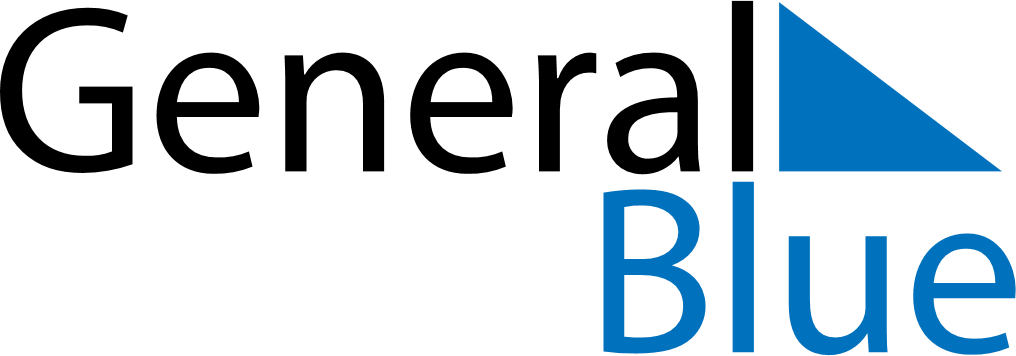 September 2024September 2024September 2024September 2024September 2024September 2024Aveiro, PortugalAveiro, PortugalAveiro, PortugalAveiro, PortugalAveiro, PortugalAveiro, PortugalSunday Monday Tuesday Wednesday Thursday Friday Saturday 1 2 3 4 5 6 7 Sunrise: 7:01 AM Sunset: 8:07 PM Daylight: 13 hours and 5 minutes. Sunrise: 7:02 AM Sunset: 8:05 PM Daylight: 13 hours and 3 minutes. Sunrise: 7:03 AM Sunset: 8:04 PM Daylight: 13 hours and 0 minutes. Sunrise: 7:04 AM Sunset: 8:02 PM Daylight: 12 hours and 57 minutes. Sunrise: 7:05 AM Sunset: 8:00 PM Daylight: 12 hours and 55 minutes. Sunrise: 7:06 AM Sunset: 7:59 PM Daylight: 12 hours and 52 minutes. Sunrise: 7:07 AM Sunset: 7:57 PM Daylight: 12 hours and 49 minutes. 8 9 10 11 12 13 14 Sunrise: 7:08 AM Sunset: 7:55 PM Daylight: 12 hours and 47 minutes. Sunrise: 7:09 AM Sunset: 7:54 PM Daylight: 12 hours and 44 minutes. Sunrise: 7:10 AM Sunset: 7:52 PM Daylight: 12 hours and 42 minutes. Sunrise: 7:11 AM Sunset: 7:50 PM Daylight: 12 hours and 39 minutes. Sunrise: 7:12 AM Sunset: 7:49 PM Daylight: 12 hours and 36 minutes. Sunrise: 7:13 AM Sunset: 7:47 PM Daylight: 12 hours and 34 minutes. Sunrise: 7:14 AM Sunset: 7:45 PM Daylight: 12 hours and 31 minutes. 15 16 17 18 19 20 21 Sunrise: 7:15 AM Sunset: 7:44 PM Daylight: 12 hours and 28 minutes. Sunrise: 7:16 AM Sunset: 7:42 PM Daylight: 12 hours and 26 minutes. Sunrise: 7:17 AM Sunset: 7:40 PM Daylight: 12 hours and 23 minutes. Sunrise: 7:18 AM Sunset: 7:39 PM Daylight: 12 hours and 20 minutes. Sunrise: 7:19 AM Sunset: 7:37 PM Daylight: 12 hours and 18 minutes. Sunrise: 7:20 AM Sunset: 7:35 PM Daylight: 12 hours and 15 minutes. Sunrise: 7:21 AM Sunset: 7:34 PM Daylight: 12 hours and 12 minutes. 22 23 24 25 26 27 28 Sunrise: 7:22 AM Sunset: 7:32 PM Daylight: 12 hours and 10 minutes. Sunrise: 7:23 AM Sunset: 7:30 PM Daylight: 12 hours and 7 minutes. Sunrise: 7:24 AM Sunset: 7:29 PM Daylight: 12 hours and 4 minutes. Sunrise: 7:25 AM Sunset: 7:27 PM Daylight: 12 hours and 2 minutes. Sunrise: 7:26 AM Sunset: 7:25 PM Daylight: 11 hours and 59 minutes. Sunrise: 7:27 AM Sunset: 7:23 PM Daylight: 11 hours and 56 minutes. Sunrise: 7:28 AM Sunset: 7:22 PM Daylight: 11 hours and 54 minutes. 29 30 Sunrise: 7:29 AM Sunset: 7:20 PM Daylight: 11 hours and 51 minutes. Sunrise: 7:30 AM Sunset: 7:18 PM Daylight: 11 hours and 48 minutes. 